Jan Werich Lakomá BarkaPosílám vám pohádku pana Wericha, budu ráda, když se na pohádku podíváte a na něco mi odpovíte.https://www.youtube.com/watch?v=A7VX9u1o2GUJan Werich (6. února 1905 – 31. října 1980 ) byl český filmový a divadelní herec, spisovatel, dramatik a filmový scenárista, s Jiřím Voskovcem a Jaroslavem Ježkem  se proslavil  mezi válkami jako člen  Osvobozeného divadla. Druhou světovou válku jako antifašista strávil v emigraci. Po válce se vrátil do Československa, kde nakonec získal titul národní umělec.V pohádce nehrají herci, ale loutky. Jak se jmenuje taková pohádka? Stejně se jmenuje i pohádka kreslená. 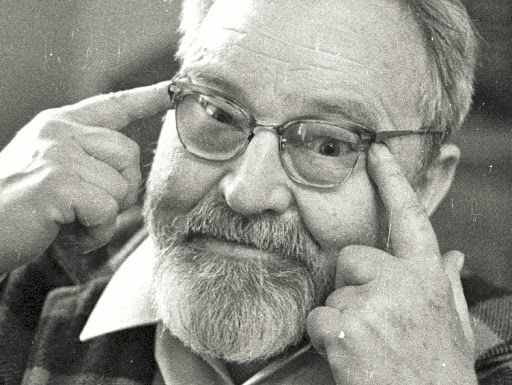 V jaké vesnici se příběh odehrává? Co vypovídá název vesnice o jeho obyvatelích?Jak lidé v této vesnici šetřili?Kdo byla lakomá Barka? Uveď příklady její lakoty.Jak přišel učitel k praseti?Jaká nehoda potkala Barku? Přestala být lakomá?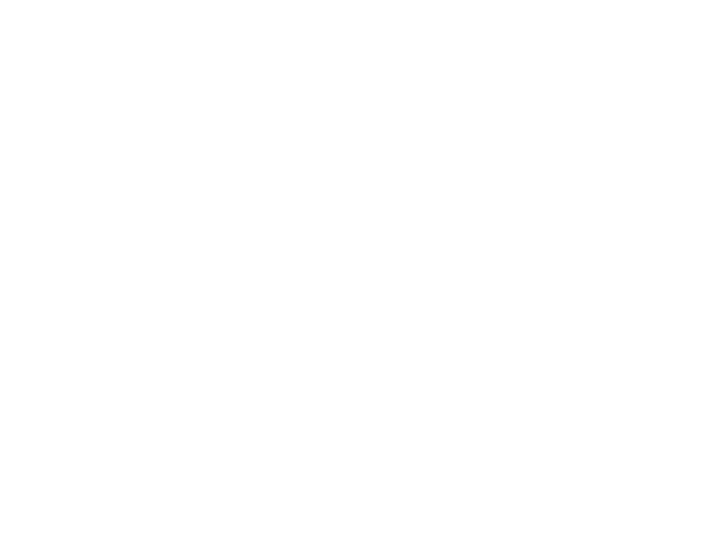 